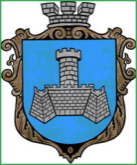 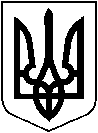 УКРАЇНАВІННИЦЬКОЇ ОБЛАСТІМІСТО ХМІЛЬНИКРОЗПОРЯДЖЕННЯМІСЬКОГО ГОЛОВИвід “  вересня  2017 р.                                                                №361- рПро заходи  з нагоди Дня містаЗ метою забезпечення належної організації і проведення у місті Хмільнику заходів з нагоди відзначення 655-ї річниці першої письмової                                                                                                                                                                                                                                                                                                                                                                                                                                                                                                                                                                                                                                                                                                                                                                                                                                                                                                                                                                                                                                                                                                                                                                                                                                                                                                                                                                                                                                                                                                                                                                                                                                                                                                                                                                                                                                                                                                                                                                                                                                                                                                                                                                                                                                                                                                                                                                                                                                                                                                                                                                                                                                                                                                                                                                                                                                                                                                                                                                                                                                                                                                                                                                                                                                                                                                                                                                                                                                                                                                                                                            згадки  про місто Хмільник, на виконання Міської програми розвитку культури та духовного відродження у м. Хмільнику на 2016-2018 роки, затвердженої рішенням 3 сесії міської ради 7 скликання від 04.12.2015 р. №24 зі змінами, відповідно до ст.7 Статуту територіальної громади міста Хмільника, керуючись ст.42 Закону України „Про місцеве самоврядування в Україні” :Затвердити склад організаційного комітету з підготовки та проведення у місті Хмільнику заходів з нагоди відзначення 655-ї річниці першої письмової згадки  про місто Хмільник /додається/.Затвердити План заходів з підготовки та проведення у місті Хмільнику Дня міста та кошторис витрат на відзначення Дня міста /додаються/.Доручити завідувачу сектору з питань культури міської ради Надкерничній Ю.С. підготувати Програму відзначення Дня міста та оприлюднити її у ЗМІ та на веб-сайті міста до 22.09.2017 року.Загальному відділу міської ради (Прокопович О.Д.) довести це розпорядження до виконавців.Контроль за виконанням цього розпорядження залишаю за собою.Міський голова					            С. Редчик		А. Сташко	    В. Загіка	Ю. Надкернична	С. Єрошенко	О. Прокопович	О. Тендерис	С. ЛевчукЗАТВЕРДЖЕНО розпорядженням  міського голови від «12» вересня 2017 р. №361-рСКЛАДорганізаційного комітету з підготовки та проведення заходів з нагоди     відзначення 655 - ї річниціпершої письмової згадки  про місто ХмільникРедчик С.Б. – міський голова, голова оргкомітету.Сташко А.В. – заступник міського  голови з питань діяльності виконавчих органів міської ради, заступник голови оргкомітету.Надкернична Ю.С. – завідувач сектору з питань культури міської ради, секретар оргкомітету.Члени оргкомітету:Автодійчук В.В. – директор КПНЗ Хмільницька школа мистецтв.Бабюк М.М.. – директор ДЮСШ.Надкерничний М.С. – в.о. начальника відділу у справах сім’ї та молоді міської ради.Войтенко Т.В. – директор  МЦСССДМ.Дубравський Й.В. - начальник відділу цивільного захисту, оборонно-мобілізаційної роботи та взаємодії з правоохоронними органами міської ради.Єрошенко С.С. – начальник відділу бухгалтерського обліку, головний бухгалтер міської ради.Загіка В.М. - заступник міського  голови з питань діяльності виконавчих органів міської ради.Загниборода М.М. - начальник управління містобудування і архітектури міської ради.Сташок І.Г  - начальник  управління житлово-комунального господарства та комунальної власності міської ради.Коведа Г.І. – начальник управління освіти міської ради.Луценко Н.В.  - директор ЦДЮТ.Левчук С.О. –  в .о.  начальника відділу інформаційної діяльності та комунікацій із громадськістю міської радиПачевський В.Г. – начальник відділу з питань фізичної культури і спорту міської ради.Нечко О.В.- начальник Хмільницького РС ГУ ДСНС України у Вінницькій області /за згодою/.Плотиця О.В. – начальник СО «Хмільницькі електромережі»                         /за згодою/.Полонський С.Б. – начальник КП «Хмільниккомунсервіс».Прокопович О.Д. – начальник загального відділу міської ради.Прокопович Ю.І. – начальник КП «Хмільницька ЖЕК».Підвальнюк Ю.Г. – начальник управління економічного розвитку та євроінтеграції міської ради.Руденко Д.С. – начальник Хмільницького ВП Калинівського відділу ГУНП у Вінницькій області /за згодою/.Тендерис О.В. – начальник відділу організаційно-кадрової роботи міської ради.Тимошенко І.Я. –начальник  управління праці і соціального захисту населення міської ради.Тишкевич Ю.І. – начальник служби у справах дітей міської ради.професійно – технічно освіти»;Коломієць М.П. -  директор ДНЗ «Професійний ліцей сфери та послуг».Дем’янюк А.Я. – директор ДПТНЗ «Хмільницький аграрний центр  професійно – технічно освіти»;Ковальський В.Д. – голова ГО «Спілка учасників АТО» м. Хмільника та Хмільницького району.Міський голова					            С. РедчикЗатвердженорозпорядженням  міського головивід 12.09.2017 р. №361-рПЛАНзаходів з  підготовки та відзначення Дня містана 18-23 вересня 2017 рокуМіський голова                                                                          С.Б. Редчик№№№№Назва заходуВідповідальний за виконанняТермін виконанняПоінформувати громадськість про формат відзначення Дня міста через місцеві друкарські ЗМІ, інформаційний бюлетень та  веб-сайт містаНадкернична Ю.С.Левчук С.О.до 20.09.17 р.222Підготувати вітання від міського голови у ЗМІ, на веб-сайт, на сценуЛевчук С.О.до 20.09.17 р.Провести роботу щодо святкового оформлення приміщень СПД, господарюючих суб’єктів  міста та маршрутних таксіПідвальнюк Ю.Г.до 20.09.17 р.Надіслати листи до Хмільницького ВП Калинівського відділу ГУНП у Вінницькій області, КУ «Хмільницька станція швидкої медичної допомоги», ПАТ «Вінницяобленерго» СО Хмільницькі «ЕМ»Надкернична Ю.С.до 20.09.17 р.Підготувати сценарну частину для урочистостей на головній сценіНадкернична Ю.С.до 20.09.17 р.Звернутися до релігійних конфесій щодо проведення у храмах молебнів за місто, його мешканців, за мир та УкраїнуЛевчук С.О.до 20.09.17р.Забезпечити фотографування заходів  до Дня містаЛевчук С.О., виконавці та відповідальні за проведений захід21.09.2017р.-23.09.2017р.Визначити місця для розміщення контейнеру для збору сміття і біотуалету та встановити відповідні покажчикиЗагіка В.М.Полонський С.Б.Прокопович Ю.І.Від 22.09.17р.До 24.09.2017р.Забезпечити охорону громадського порядку  під час  проведення  заходівРуденко Д.С.Дубравський Й.В.23.09.2017 р.Розміщення публікацій  в ЗМІ( після проведення заходів)Левчук С.О.виконавці окремих заходів,місцеві ЗМІ19.09.2017р.-25.09.2017р.Виставка малюнків «Моє місто»НВК Загальноосвітня школа І-ІІІ ступенів-гімназія №11 – А Яворська А.А.18.09Екскурсія по місту з бібліотекарем Король М.В.НВК Загальноосвітня школа І-ІІІ ступенів-гімназія №14-А Бадак С.М.18.09Екскурсія по місту з бібліотекарем Король М.В. НВК Загальноосвітня школа І-ІІІ ступенів-гімназія №13 – Б Гульчук О.Е.18.09Зустріч з художником міста Грибельським С.НВК Загальноосвітня школаІ-ІІІ ступенів-гімназія №13 – АПаламарчук А.П.18.09Виставка малюнків «Кольорами щастя малюємо рідний Хмільник».Загальноосвітня школа І-ІІІ ступенів № 2класний керівник Сідлецька О.С.18.09 – 22.09.2017рЕкскурсія по місту з  працівником  міської бібліотеки Михалицею О.А.НВК Загальноосвітня школа І-ІІІ ступенів-гімназія №16-В Вент О.В.19.09Екскурсія в краєзнавчий музей  НВК Загальноосвітня школа І-ІІІ ступенів-гімназія №16-АВиноградова С.В.19.09Екскурсія по місту( перегляд  художньої виставки в Арт-галереї)НВК Загальноосвітня школа І-ІІІ ступенів-гімназія №17 – Б Винокурова І.В.19.09Зустріч в учасником  АТОНВК Загальноосвітня школа І-ІІІ ступенів-гімназія №18 – БФесенко Г.М.19.09Екскурсія і історико – краєзнавчий  музей м. Хмільника «Хмільник в розрізі століть»Керівник  краєзнавчого гуртка ЦДЮТНаймет Т.В.19.09Конкурс на кращий поетичний твір «Ода м. Хмільнику»ЦДЮТКерівник гуртка «Юних журналістів» ЦДЮТ Ю.В. Бараболя20.0915:00 год.Екскурсія по місту з  працівником  міської бібліотеки Михалицею О.А.НВК Загальноосвітня школа І-ІІІ ступенів-гімназія №15 –Б – ВБосенко Т.Г.Гринчишина Т.В.20.09Зустріч з учасником АТО  «Хмільник,під час війни»НВК Загальноосвітня школа І-ІІІ ступенів-гімназія №15-АКулініч О.М.20.09Зустріч з представником ліцею сфери послуг №20  НВК Загальноосвітня школа І-ІІІ ступенів-гімназія №18 – ВПокотилова І.М.20.09Година спілкування «Герої мого міста»НВК Загальноосвітня школа І-ІІІ ступенів-гімназія №19 –БДреженкова С.В.20.09Зустріч з   поетесою міста Веремій А.АНВК Загальноосвітня школа І-ІІІ ступенів-гімназія №19 – ВМорозова В.В.20.09Екскурсія до храму «Різдва Божої матері»НВК Загальноосвітня школа І-ІІІ ступенів-гімназія №110 –Б – ВБасюк ШвецьВ.М.Т.І.20.09Екскурсія до міської  ради  «Перспективний план розвитку міста » - Загниборода М.ПНВК Загальноосвітня школа І-ІІІ ступенів-гімназія №111 –А-БШушкевич Л.В.Кошицька Л.О.20.09Відкриття виставкивізуального мистецтва юниххудожників школи«Рідному місту- творчість барвиста»КЗ «Хмільницький РБК»Арт галерея «Хмільник мистецькийАвтодійчук В.В.20.09.14.00 год.Фотозона «Світлина на згадку»Загальноосвітня школа І-ІІІ ступенів № 2педагог – організатор Колісник Т.Ю.20.09 – 22.09.2017Година спілкування  «Я люблю свій Хмільник»НВК Загальноосвітня школа І-ІІІ ступенів-гімназія №11-АГрицишин С.Ф.21.09Бесіда «Мій Хмільник»НВК Загальноосвітня школа І-ІІІ ступенів-гімназія №11 БКравчук І.В.21.09Година спілкування « З любов’ю про Хмільник»НВК Загальноосвітня школа І-ІІІ ступенів-гімназія №12-АМарчук Т.В.21.09Зустріч  з депутатом міської ради Матяшем В.М.НВК Загальноосвітня школа І-ІІІ ступенів-гімназія №12 – ББагрій О.П.21.09Година спілкування « З любов’ю про Хмільник»НВК Загальноосвітня школа І-ІІІ ступенів-гімназія №12 – ВЗагородня Г.І.21.09Екскурсія по місту (перегляд  художньої виставки в Арт-галереї)  21.09НВК Загальноосвітня школа І-ІІІ ступенів-гімназія №13 - А – БСуханевич В.М. Редчик Т.М.21.09Зустріч з викладачем ШЕВ Дячок Л.М.НВК Загальноосвітня школа І-ІІІ ступенів-гімназія №13 – ВТараненко І.В.21.09Екскурсія по місту з бібліотекарем Король М.ВНВК Загальноосвітня школа І-ІІІ ступенів-гімназія №17 – ВЛукова О.О.21.09Участь у квесті  присвячений Дню містаНВК Загальноосвітня школа І-ІІІ ступенів-гімназія №19-АБасок А.Й.21.09Зустріч з  ветераном АТО Ковальським В.ДНВК Загальноосвітня школа І-ІІІ ступенів-гімназія №110-АШвець В.І.21.09Змагання з авто моделювання  кордові Філіал ЦДЮТМетодист, керівник гуртка ЦДЮТ Кравчук О.І.21.09Флешмоб «Тобі, Хмільник, слова вітання й шани».Загальноосвітня школа І-ІІІ ступенів № 2Педагог – організатор  Колісник Т.Ю.21.09.2017 р.,Брейнг – ринг «Історичні замальовки Хмільника»Загальноосвітня школа І-ІІІ ступенів № 2бібліотекар Клімик Н.Р., вч. історії Тхоржевська Ю.Є.21.09.2017р.Виставка робіт ужитково – декоративного мистецтва «Водограй дитячої творчості»ХолКЗ «Хмільницький РБК»Луценко Н.В.21.09.12:00 год..Малюнок на асфальті  «Місто в кольорах веселки»Площа  передКЗ «Хмільницький РБК»Луценко Н.В.21.09.13:00 год.Майстер – класи:Паперопластика;Квілінг.Методист та керівники гуртків ЦДЮТ21.0912:30 год.Святковий концерт « Тобі моє рідне місто – наша творчість барвиста»Хол КЗ «Хмільницький РБК»Святковий концерт « Тобі моє рідне місто – наша творчість барвиста»Хол КЗ «Хмільницький РБК»Луценко Н.В.21.09.14:00 год.Інтелектуальна гра брейн – рингЦентральна районна бібліотека для дорослихІнтелектуальна гра брейн – рингЦентральна районна бібліотека для дорослихНадкерничний М.С.21.0915:00 год.Шкільний конкурс робітобразотворчого тадекоративно-прикладногомистецтва«Моє місто,мій Хмільник»Школа  естетичного вихованняШкільний конкурс робітобразотворчого тадекоративно-прикладногомистецтва«Моє місто,мій Хмільник»Школа  естетичного вихованняАвтодійчук В.В.21.09.15.00.год.Флешмоб «Тобі, Хмільник, слова вітання й шани».Загальноосвітня школа І-ІІІ ступенів № 2Флешмоб «Тобі, Хмільник, слова вітання й шани».Загальноосвітня школа І-ІІІ ступенів № 2Педагог – організатор  Колісник Т.Ю.21.09.2017 р.,Брейнг – ринг «Історичні замальовки Хмільника»Загальноосвітня школа І-ІІІ ступенів № 2Брейнг – ринг «Історичні замальовки Хмільника»Загальноосвітня школа І-ІІІ ступенів № 2бібліотекар Клімик Н.Р., вч. історії Тхоржевська Ю.Є.21.09.2017р.Виставка робіт ужитково – декоративного мистецтва «Водограй дитячої творчості»ХолКЗ «Хмільницький РБК»Виставка робіт ужитково – декоративного мистецтва «Водограй дитячої творчості»ХолКЗ «Хмільницький РБК»Луценко Н.В.21.09.12:00 год..Малюнок на асфальті  «Місто в кольорах веселки»Площа  передКЗ «Хмільницький РБК»Малюнок на асфальті  «Місто в кольорах веселки»Площа  передКЗ «Хмільницький РБК»Луценко Н.В.21.09.13:00 год.Майстер – класи:Паперопластика;Квілінг.Майстер – класи:Паперопластика;Квілінг.Методист та керівники гуртків ЦДЮТ21.0912:30 год.Святковий концерт « Тобі моє рідне місто – наша творчість барвиста»Хол КЗ «Хмільницький РБК»Святковий концерт « Тобі моє рідне місто – наша творчість барвиста»Хол КЗ «Хмільницький РБК»Луценко Н.В.21.09.14:00 год.Інтелектуальна гра брейн – рингЦентральна районна бібліотека для дорослихІнтелектуальна гра брейн – рингЦентральна районна бібліотека для дорослихНадкерничний М.С.21.0915:00 год.Шкільний конкурс робітобразотворчого тадекоративно-прикладногомистецтва«Моє місто,мій Хмільник»Школа  естетичного вихованняШкільний конкурс робітобразотворчого тадекоративно-прикладногомистецтва«Моє місто,мій Хмільник»Школа  естетичного вихованняАвтодійчук В.В.21.09.15.00.год.Загальношкільна лінійка присвячена Дню міста «Мій Хмільник»НВК Загальноосвітня школа І-ІІІ ступенів-гімназія №1Загальношкільна лінійка присвячена Дню міста «Мій Хмільник»НВК Загальноосвітня школа І-ІІІ ступенів-гімназія №11-11клкласоводи, кл.керівники,Червінська О.А.,Войтова О.В.22.09Майстер - клас з  керівником гуртка ЦДЮТ     Рибак І.В.  НВК Загальноосвітня школа І-ІІІ ступенів-гімназія №1Майстер - клас з  керівником гуртка ЦДЮТ     Рибак І.В.  НВК Загальноосвітня школа І-ІІІ ступенів-гімназія №1Понура О.М.22.09Єдиний урок «Книга нашого міста».Загальноосвітня школа І-ІІІ ступенів №3Єдиний урок «Книга нашого міста».Загальноосвітня школа І-ІІІ ступенів №3класні керівники1-11 кл.,22.09Малюнок на асфальті «Моє квітуче місто».Загальноосвітня школа І-ІІІ ступенів №3Малюнок на асфальті «Моє квітуче місто».Загальноосвітня школа І-ІІІ ступенів №33,4,5-ті кл.,Громова Н.Г.22.09Флешмоб «Ми надій твоя, наш Хмільник!».Загальноосвітня школа І-ІІІ ступенів №3Флешмоб «Ми надій твоя, наш Хмільник!».Загальноосвітня школа І-ІІІ ступенів №32-А, 6-тікл., Нагорнюк Г.С22.09Святкові перерви «Мандруємо рідним містом». Загальноосвітня школа І-ІІІ ступенів №3Святкові перерви «Мандруємо рідним містом». Загальноосвітня школа І-ІІІ ступенів №3Громова Н.Г22.09.Тематична виставка «У ритмі сучасності квітне Хмільник». Загальноосвітня школа І-ІІІ ступенів №3Тематична виставка «У ритмі сучасності квітне Хмільник». Загальноосвітня школа І-ІІІ ступенів №3Грабік Н.Я.22.09.Акція-подяка «Ми пам’ятаємо своїх героїв».(Відвідування матері загиблого воїна АТО Вінярського ОлександраЗагальноосвітня школа І-ІІІ ступенів №3Акція-подяка «Ми пам’ятаємо своїх героїв».(Відвідування матері загиблого воїна АТО Вінярського ОлександраЗагальноосвітня школа І-ІІІ ступенів №32-А кл.,Нагорнюк Г.С22.09.Гра «Поле чудес» на базі міської дитячої бібліотеки.Загальноосвітня школа І-ІІІ ступенів № 4Гра «Поле чудес» на базі міської дитячої бібліотеки.Загальноосвітня школа І-ІІІ ступенів № 41-АСаволюк М.В.22.09.Година спілкування «Хмільник – моє рідне місто!»Загальноосвітня школа І-ІІІ ступенів № 4Година спілкування «Хмільник – моє рідне місто!»Загальноосвітня школа І-ІІІ ступенів № 41-БКарбівська Л.А.22.09.Урок – подорож  ХмільникомЗагальноосвітня школа І-ІІІ ступенів № 4Урок – подорож  ХмільникомЗагальноосвітня школа І-ІІІ ступенів № 41-ВНовак О.В.22.09.Гра «Поле чудес» на базі міської дитячої бібліотеки.Загальноосвітня школа І-ІІІ ступенів № 4Гра «Поле чудес» на базі міської дитячої бібліотеки.Загальноосвітня школа І-ІІІ ступенів № 42-АОлянич Л.І.22.09.Гра «Поле чудес» на базі міської дитячої бібліотеки.Загальноосвітня школа І-ІІІ ступенів № 4Гра «Поле чудес» на базі міської дитячої бібліотеки.Загальноосвітня школа І-ІІІ ступенів № 42-Б Гедзун В.Ц.22.09.Екскурсія до Замкової гориЗагальноосвітня школа І-ІІІ ступенів № 4Екскурсія до Замкової гориЗагальноосвітня школа І-ІІІ ступенів № 42-В Харкава О.І.22.09.Год. спілкування «Я люблю тебе мій Хмільник»Загальноосвітня школа І-ІІІ ступенів № 4Год. спілкування «Я люблю тебе мій Хмільник»Загальноосвітня школа І-ІІІ ступенів № 42-Г Тарасюк Г.К.22.09.Екскурсія в музей при обл. фіз. лікарні  м. ХмільникаЗагальноосвітня школа І-ІІІ ступенів № 4Екскурсія в музей при обл. фіз. лікарні  м. ХмільникаЗагальноосвітня школа І-ІІІ ступенів № 43-А Канахівська С.В.22.09.Екскурсія по визначних місцях м. ХмільникаЗагальноосвітня школа І-ІІІ ступенів № 4Екскурсія по визначних місцях м. ХмільникаЗагальноосвітня школа І-ІІІ ступенів № 43-Б Яковчук Л.О.22.09.Год. спілкування «Я люблю тебе мій Хмільник»Загальноосвітня школа І-ІІІ ступенів № 4Год. спілкування «Я люблю тебе мій Хмільник»Загальноосвітня школа І-ІІІ ступенів № 43-В Котюжанська М.С.22.09.Екскурсія до краєзнавчого музеюЗагальноосвітня школа І-ІІІ ступенів № 4Екскурсія до краєзнавчого музеюЗагальноосвітня школа І-ІІІ ступенів № 43-Г Бевз Н.І.22.09.Екскурсія в клінічний військовий санаторійм. ХмільникаЗагальноосвітня школа І-ІІІ ступенів № 4Екскурсія в клінічний військовий санаторійм. ХмільникаЗагальноосвітня школа І-ІІІ ступенів № 44-А Онищук Г.І.22.09.Екскурсія в музей при обл. фіз. лікарні  м. ХмільникаЗагальноосвітня школа І-ІІІ ступенів № 4Екскурсія в музей при обл. фіз. лікарні  м. ХмільникаЗагальноосвітня школа І-ІІІ ступенів № 44-Б Дробаха О.Д.22.09.Гра «Поле чудес» на базі міської дитячої бібліотеки.Загальноосвітня школа І-ІІІ ступенів № 4Гра «Поле чудес» на базі міської дитячої бібліотеки.Загальноосвітня школа І-ІІІ ступенів № 44-В Шнир Л.А.22.09.Віртуальна подорож містом – здравницею.Загальноосвітня школа І-ІІІ ступенів № 4Віртуальна подорож містом – здравницею.Загальноосвітня школа І-ІІІ ступенів № 46-А Тищенко О.М.22.09.Похід до міськрайонної дитячої бібліотекиЗагальноосвітня школа І-ІІІ ступенів № 4Похід до міськрайонної дитячої бібліотекиЗагальноосвітня школа І-ІІІ ступенів № 46-Г Дзярик О.С.22.09.У долонях часу  історія міста Хмільника»(презентація)Загальноосвітня школа І-ІІІ ступенів № 4У долонях часу  історія міста Хмільника»(презентація)Загальноосвітня школа І-ІІІ ступенів № 47-А Євтодій О.Ф.22.09.Похід до міськрайонної дитячої бібліотекиЗагальноосвітня школа І-ІІІ ступенів № 4Похід до міськрайонної дитячої бібліотекиЗагальноосвітня школа І-ІІІ ступенів № 47-Б Плахотнюк Л.А.22.09.Екскурсія до краєзнавчого музеюЗагальноосвітня школа І-ІІІ ступенів № 4Екскурсія до краєзнавчого музеюЗагальноосвітня школа І-ІІІ ступенів № 47-В Паук П.Г.22.09.Похід до міськрайонної дитячої бібліотекиЗагальноосвітня школа І-ІІІ ступенів № 4Похід до міськрайонної дитячої бібліотекиЗагальноосвітня школа І-ІІІ ступенів № 48-А Нестерук В.М.22.09.Похід до міськрайонної бібліотекиЗагальноосвітня школа І-ІІІ ступенів № 4Похід до міськрайонної бібліотекиЗагальноосвітня школа І-ІІІ ступенів № 48-Б Канюка О.І.22.09.Екскурсія до краєзнавчого музею.Загальноосвітня школа І-ІІІ ступенів № 4Екскурсія до краєзнавчого музею.Загальноосвітня школа І-ІІІ ступенів № 48-В Ліпінська Г.О.22.09.Віртуальна подорож  по місту  ХмільникуЗагальноосвітня школа І-ІІІ ступенів № 4Віртуальна подорож  по місту  ХмільникуЗагальноосвітня школа І-ІІІ ступенів № 48-Г Поплавська І.О22.09.Година спілкування  на тему:«У долонях часу  історія міста  Хмільника»Подорож до «Музею радону» обласної фізичної лікарні.Загальноосвітня школа І-ІІІ ступенів № 4Година спілкування  на тему:«У долонях часу  історія міста  Хмільника»Подорож до «Музею радону» обласної фізичної лікарні.Загальноосвітня школа І-ІІІ ступенів № 49-А Нестерук В.М.22.09.Віртуальна подорож  по місту  ХмільникуЗагальноосвітня школа І-ІІІ ступенів № 4Віртуальна подорож  по місту  ХмільникуЗагальноосвітня школа І-ІІІ ступенів № 49-Б Поплавський В.О.22.09.Круглий стіл «Видатні хмільничани»Загальноосвітня школа І-ІІІ ступенів № 4Круглий стіл «Видатні хмільничани»Загальноосвітня школа І-ІІІ ступенів № 49-В Топоровська В.В.22.09.Похід до міськрайонної дитячої бібліотекиЗагальноосвітня школа І-ІІІ ступенів № 4Похід до міськрайонної дитячої бібліотекиЗагальноосвітня школа І-ІІІ ступенів № 49-Г Ольхова О.Р. 22.09.Год. спілкування «Я люблю тебе мій Хмільник»Загальноосвітня школа І-ІІІ ступенів № 4Год. спілкування «Я люблю тебе мій Хмільник»Загальноосвітня школа І-ІІІ ступенів № 410-А Здітовецька О.Ф.22.09.ЕкскурсіяЗагальноосвітня школа І-ІІІ ступенів № 4ЕкскурсіяЗагальноосвітня школа І-ІІІ ступенів № 410-Б Дремблюга О.П.22.09.Похід до міськрайонної дитячої бібліотекиЗагальноосвітня школа І-ІІІ ступенів № 4Похід до міськрайонної дитячої бібліотекиЗагальноосвітня школа І-ІІІ ступенів № 411-А Філатова Л.П.22.09.Година спілкування  на тему:«У долонях часу  історія міста  Хмільника»Подорож до «Музею радону» обласної фізичної лікарні.Загальноосвітня школа І-ІІІ ступенів № 4Година спілкування  на тему:«У долонях часу  історія міста  Хмільника»Подорож до «Музею радону» обласної фізичної лікарні.Загальноосвітня школа І-ІІІ ступенів № 411-БЛукіянчук Л.М.22.09.Концерт зразкової дитячоївокальної студії «Веселка»«Співаємо –Хмільникпрославляємо»ЗОШ №1Концерт зразкової дитячоївокальної студії «Веселка»«Співаємо –Хмільникпрославляємо»ЗОШ №1Автодійчук В.В.22.09.12.30 год.Тематична зустріч зконцертом та виставкоюхудожніх робіт вихованцівшколи«Таланти твої Хмільник»для учнів ЗОШ № 3Зала школи  Тематична зустріч зконцертом та виставкоюхудожніх робіт вихованцівшколи«Таланти твої Хмільник»для учнів ЗОШ № 3Зала школи  Автодійчук В.В.22.09.12.30.год.Святковий урок на музично-теоретичних заняттях«Слухаємо та вивчаємо гімнХмільника»Школа  естетичного вихованняСвятковий урок на музично-теоретичних заняттях«Слухаємо та вивчаємо гімнХмільника»Школа  естетичного вихованняАвтодійчук В.В.22.09.15.00.годТематичні уроки зобразотворчого тадекоративно-прикладногомистецтва «Зображуємо символіку Хмільника»Школа  естетичного вихованняТематичні уроки зобразотворчого тадекоративно-прикладногомистецтва «Зображуємо символіку Хмільника»Школа  естетичного вихованняАвтодійчук В.В.22.09.15.00.год.Квіткова феєрія «Живи, мій, граде, зоряний Хмільник!».Загальноосвітня школа І-ІІІ ступенів № 2Квіткова феєрія «Живи, мій, граде, зоряний Хмільник!».Загальноосвітня школа І-ІІІ ступенів № 2класні керівники1 – 11 класів22.09.2017рКонцертна програмавикладачів та вихованцівшколи «Музика єднає нас»для учасників АТО,щоперебувають на реабілітаціїв оздоровниці «Хмільник»Клуб клінічноговійськового санаторію«Хмільник»Концертна програмавикладачів та вихованцівшколи «Музика єднає нас»для учасників АТО,щоперебувають на реабілітаціїв оздоровниці «Хмільник»Клуб клінічноговійськового санаторію«Хмільник»Автодійчук В.В.22.09.17.30.год.Загальноміський  масовий легкоатлетичний   забіг Площа Перемоги –  міська радаЗагальноміський  масовий легкоатлетичний   забіг Площа Перемоги –  міська радаПачевський В.Г.23.0913:00 год.Показові виступи спортсменівПлоща перед адмінприміщенням міської радиПоказові виступи спортсменівПлоща перед адмінприміщенням міської радиПачевський В.Г.23.0913:30 год.Презентації – виставки виробів декоративно – ужиткового мистецтва,  майстер класи народних ремесл та окремих різновидів.Міський парк культури і відпочинку ім.  Т.Г. Шевченка.Презентації – виставки виробів декоративно – ужиткового мистецтва,  майстер класи народних ремесл та окремих різновидів.Міський парк культури і відпочинку ім.  Т.Г. Шевченка.Автодійчук В.В.Коведа Г.І.Луценко Н.В.Дем’янюк  А.Я.Коломієць М.П.23.0915:00 год.Благодійна ярмарка задля  збору коштів для спорудження пам’ятних знаків жертвам Голодоморів і політичних репресій та Героям Небесної Сотні.Міський парк культури і відпочинку ім.  Т.Г. Шевченка.Благодійна ярмарка задля  збору коштів для спорудження пам’ятних знаків жертвам Голодоморів і політичних репресій та Героям Небесної Сотні.Міський парк культури і відпочинку ім.  Т.Г. Шевченка.Коведа Г.І.Дем’янюк  А.Я.Коломієць М.П.Вепрінцова Н.С.Дозорець Л.М.Найчук С.С23.0915:00 год.Ярмарки, виставки – продаж українських сувенірів, виробів народно – ужиткового мистецтва, святкова торгівля.Міський парк культури і відпочинку ім.  Т.Г. Шевченка.Ярмарки, виставки – продаж українських сувенірів, виробів народно – ужиткового мистецтва, святкова торгівля.Міський парк культури і відпочинку ім.  Т.Г. Шевченка.Підвальнюк Ю.Г.23.0915:00 год.Майстер – клас з декоративного плетіння волосся  та аквагримуМайстер – клас з декоративного плетіння волосся  та аквагримуЦДЮТ;ДНЗ «Професійний ліцей сфери послуг»ДПТНЗ “Хмільницький аграрний центр професійно-технічної освіти”23.0914:30 год.Святкова  концертна програма за участі творчих колективів та місцевих аматорів сцениМіський парк культури і відпочинку ім.  Т.Г. Шевченка.Святкова  концертна програма за участі творчих колективів та місцевих аматорів сцениМіський парк культури і відпочинку ім.  Т.Г. Шевченка.Автодійчук В.В.Надкернична Ю.С.23.0915:00 – 22:00 год.Дитяча розважальна програма, атракціони.Міський парк культури і відпочинку ім.  Т.Г. Шевченка.Дитяча розважальна програма, атракціони.Міський парк культури і відпочинку ім.  Т.Г. Шевченка.Тишкевич Ю.І.Войтенко Т.В.23.0916:00–18:00 год.